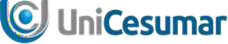 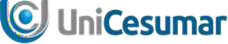 ATENÇÃO !TODAS AS INFORMAÇÕES DEVERÃO CONSTAR NO LATTES E OS COMPROVANTES ANEXADOS A ESTE RELATÓRIOMaringá, 	/	/	Assinatura do alunoAssinatura do orientadorDISCRIMINAÇÃOQTDEPONTOSTOTAL1.	Participação em Projetos de Pesquisa ou Extensão na Instituição ou Insituiçãoconveniada (máximo 40 pontos)202. Artigos completos publicados ou aceitos em periódicos científicos especializados com corpo editorial, constantes nas normativas da área interdisciplinar do Qualis/Capese classificados nos seguintes estratos:2.1. Estrato indicativo da qualidade A11002.2. Estrato indicativo da qualidade A2872.3. Estrato indicativo da qualidade A3752.4. Estrato indicativo da qualidade A4622.5. Estrato indicativo da qualidade B1502.6. Estrato indicativo da qualidade B2372.7. Estrato indicativo da qualidade B3252.8. Estrato indicativo da qualidade B4123. Artigos completos publicados ou aceitos em revistas indexadas e não pontuados noitem 2 (máximo 10 pontos)05Livros (com corpo editorial) (máximo 100 pontos)Autores de LivrosAutores de Capítulos de Livros (limitado a 01 capítulo por livro)8020Trabalhos Completos publicados em Anais de Congressos Científicos com corpo editorial ou comissão científica (limitado a 100 pontos).InternacionaisNacionais15106.	Participação em eventos científicos com apresentação de trabalhos (máximo 50pontos)InternacionaisNacionais10057.	Entrevistas ou palestras proferidas. Pontua-se por atividade (máximo 5 pontos)058.	Outras atividades não pontuadas nos itens anteriores (máximo 10 pontos)019.   Qualificação da Dissertação:	Sim( ) Não ( )9.   Qualificação da Dissertação:	Sim( ) Não ( )9.   Qualificação da Dissertação:	Sim( ) Não ( )9.   Qualificação da Dissertação:	Sim( ) Não ( )